NAME: IHSAN ULLAH ID # 6949MODULE: SEMESTER-6	                     SUBJECT: Human ComputerInteractionProgram: B.S (S.E)TEACHER: Shahab-ul-IslamTask 01OverviewFor this assignment, you will be choosing and describing two products that require human interaction. The goal is to practice describing and analyzing a product's interface as well as develop an awareness to different kinds of users and to what constitutes good or poor design.Choosing your productsTo complete this assignment, you will need to choose two products: one that you find particularly easy to use and one you find difficult to use. Simple software applications (e.g. calculators, image viewers, text editors) or Web sites are examples of possible choices. Public domain software and Web CGI's and applets are a good place to look. Tangible products such as ATM machines or CTA ticket dispensers are acceptable too. On the other hand, complicated office and business software such as word processors, database systems, or spreadsheets are too complicated given the time and effort expected of this assignment.Describing your products :What is the product?Answer: Adobe Photoshop is a raster graphics editor developed and published by Adobe Inc. for Windows and macOS.What task does the product perform? Answer: Adobe Photoshop is a critical tool for designers, web developers, graphic artists, photographers, and creative professionals. It is widely used for image editing, retouching, creating image compositions, website mockups, and adding affects.Present one way in which this product is easy for you to useAnswer:	I have recently stared using adobe photo shop in the beginning it was not that easy so as I'm working on it I’m becoming more familiar with it and I can perform many tasks with ease from graphics designing o photo editing. The photoshop have been build in such a way that more that is a friendly interface and he tools are easy to use so its easy for both a beginner and expert o work on photoshop.How would someone else find this product difficult to use?Answer: Beginners who start working on the photoshop face some difficulties in the beginning as they are not familiar with the interface, layers, adjustment tools, Moving the image, Manipulating effects and some of he most common tools har are used in phooshop.How could this difficulty be resolvedAnswer: As one start working regularly on Adobe photoshop one will become more familiar with it . A person who is new on photoshop will face these difficulties but as one continues to work with is various tools and methods it will continue get easy. In my opinion photoshop is kind of a tool on which as you work you discover new things, new problems and also a solution to it and that is the must fun part.For the product you find difficult to use, describe or answer the following (each in a few sentences):What is the product?Answer: Adobe Illustrator is vector-based graphics software, so it can scale down for mobile screens and up to billboard size — and always look crisp and beautiful.What task does the product perform?Answer: Illustrator is widely used by graphic designers, web designers, visual artists, and professional illustrators throughout the world to create high quality artwork. Illustrator includes many sophisticated drawing tools that can reduce the time need to create illustrations. One of Adobe Illustrator’s most important features is that the quality of artwork created using Illustrator is independent of the resolution at which it is displayed. This means that an image created in Illustrator can be enlarged or reduced without sacrificing image quality. This is an attribute of vector artwork, which uses mathematical relationships in describing lines, arcs, and other parts of an illustrator. By comparison, photographs edited using tools such as Adobe Photoshop are resolution-dependent, and image quality decreases when an image is enlarged.Present one way in which this product is difficult for you to useAnswer: Adobe illustrator is a vector based graphics software he main difference b/w both is that in photoshop a quality o image decreases bu in illustrator that doesn’t matter you can enlarge the picture as much you want he quality he image remains he same he reason for that is in illustrator lines and paths are used instead of pixels one have to work in detail about the paths and lines in illustrator. Every line must and path must be drawn in detail using various tools and this process sometimes become complicated and time consuming because one have to outline all paths, line, shapes.How could this difficulty be resolved?Answer:	As mentioned adobe illustrator requires more skills and practice to perfect. Difficulty related to illustrated can only be resolved with constant practice.How would someone else find this product easy to use?Answer: If a person start working on illustrator it will take some time for him to get used to illustrator and more he works on it more he will get better in it. Illustrator becomes a bit easy for the person who has previously used adobe photoshop, Indesign, lightroom etc.With a few sentences, summarize an important difference between the two products that affected your answers.Answer: The main difference b/w illustrator and photoshop is that graphics and images in photoshop are form of pixels and if they are enlarged or resized as it damages he image quality. By illustrator the graphics are made of paths, shapes and line so you can make it to any size. I personally like working on illustrator because its challenging and one have more independence in making shapes paths and lines.Task 02Visit your SIC. Identify all the features and write down. After analyzing the whole application mention what is wrong in the application how it can be improved. What feature should be added, also mention it in your documents.Redesign mockups for SIC using any application of your expertise (Abode XD, Sketchup etc)Problems:>Every time we refresh the page we get a modal pop-up (information) in the center of the screen.>If we give feedback on sic, we do not get any response from the feedback receiver about whether they have taken action on our queries or not.>Sic interface does not look so good.It can be improved in several ways:>It should be a friendly website which will also be useful for blind, and disable people. >The modal should pop-up only once and then afterwards it should be in the latest news section.>Almost everything is in menu bar. It Should be divided into sections (aside, middle section, right section). In this way it will look more beautiful.Redesign mockups for SIC using any application of your expertise (Abode XD, Sketchup etc) :Mockup :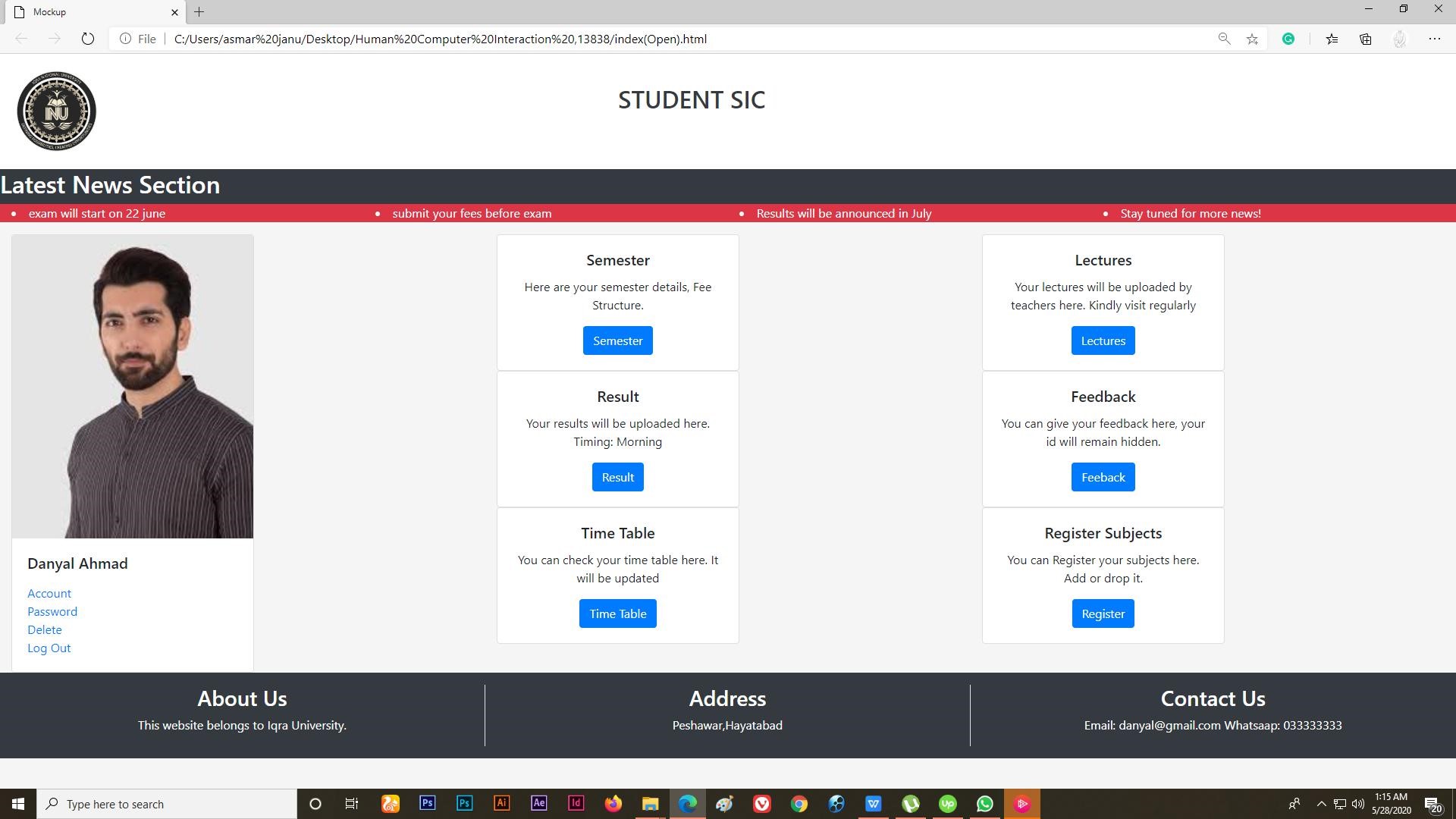 